Install Wheel and Torque Lug Nuts Meets ASE Task:  (A5-A-4) P-1 Install wheel and torque lug nuts and make final checks and adjustments. Name _______________________________   Date ___________  Time on Task __________Make/Model/Year _________________   VIN ________________   Evaluation:   4    3    2    1                     _____  1.  Check service information and determine the vehicle manufacturer’s specified lug nut      torque specification.		___________ (usually between 80 and 100 lb-ft)_____  2.  Use a hand-operated wire brush on the wheel studs to ensure clean and dry threads and 	     check for damage.		OK _____     NOT OK _____  Describe fault: _________________________________  3.  Verify that the lug nuts are OK and free of defects._____  4.  Install the wheel over the studs and start all lug nuts (or bolts) by hand._____  5.  Tighten the lug nuts a little at a time in a star pattern using an air impact wrench 	     equipped with the proper torque limiting adapter or a torque wrench.		_____ Used a torque wrench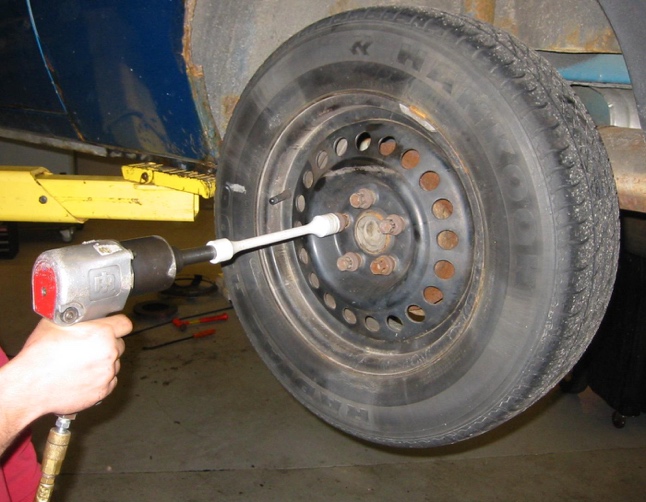 		_____ Used an air impact with a torque            limiting adapter (torque stick)_____  6.  Tighten the lug nuts to final torque in a star pattern.NOTE:  “Tighten one, skip one, tighten one” is the usual method if four or five lug nuts are used. 